Jesús, la luz del mundoPara preescolaresPreparación: Dibuje en cartulina una vela grande, conforme al modelo, corte por las líneas punteadas y pinte cada pieza de distinto color. Escriba con marcador grueso las palabras correspondientes. Fije franela al dorso para que sea fácil de colocarlas en un franelógrafo.Presentación:Nueve niños pasan al frente para armar en un franelógrafo la vela (con la ayuda del maestro).Maestro: En el libro del profeta Isaías leemos: “El pueblo que andaba en tinieblas vio gran luz” (Isaías 9:2).Niños: ¡ES JESÚS! (Lo dirán con voz fuerte, levantando las manos al cielo.)Maestro: Sí, Jesús es LA LUZ DEL MUNDO.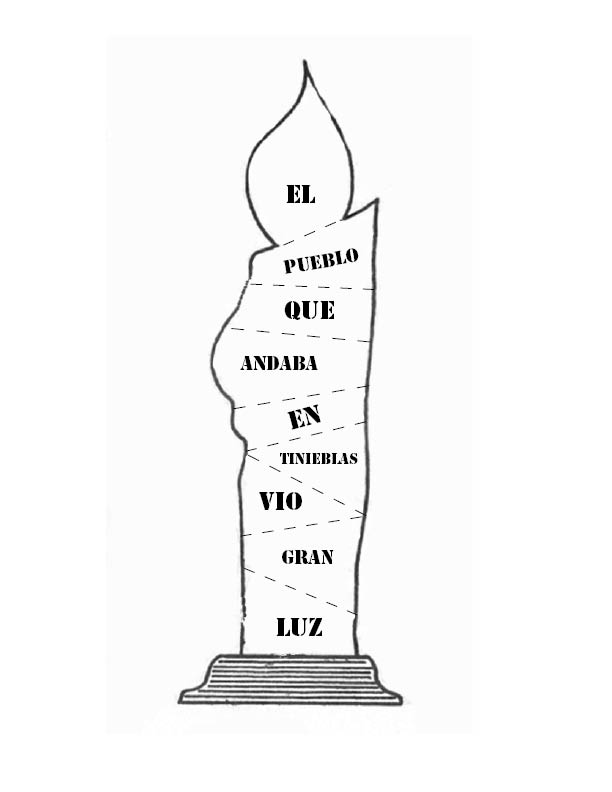 Cantan juntos:Cristo me ama (… es la luz).Cristo me ama (… es la luz).Cristo me ama (… es la luz).La Biblia dice así.(Melodía: Cristo me ama)